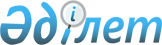 О внесении изменений в некоторые приказы Председателя Агентства Республики Казахстан по делам государственной службы
					
			Утративший силу
			
			
		
					Приказ Председателя Агентства Республики Казахстан по делам государственной службы от 22 января 2014 года № 04-2-4/7. Зарегистрирован в Министерстве юстиции Республики Казахстан 31 января 2014 года № 9112. Утратил силу приказом Министра по делам государственной службы Республики Казахстан от 29 декабря 2015 года № 12      Сноска. Утратил силу приказом Министра по делам государственной службы РК от 29.12.2015 № 12 (вводится в действие со дня его первого официального опубликования).      ПРИКАЗЫВАЮ:



      1. Внести в некоторые приказы Председателя Агентства Республики Казахстан по делам государственной службы следующие изменения:



      1) в приказ Председателя Агентства Республики Казахстан по делам государственной службы от 19 марта 2013 года № 06-7/33 «О некоторых вопросах организации тестирования государственных служащих и кандидатов на занятие административных государственных должностей» (зарегистрированный в Министерстве юстиции Республики Казахстан за № 8381, опубликованный в газете «Казахстанская правда» от 3 апреля 2013 года № 115-116 (27389-27390):



      в Правилах организации тестирования государственных служащих и кандидатов на занятие административных государственных должностей, утвержденных указанным приказом:



      в пункте 11 подпункт 3) изложить в следующей редакции:

      «3) тестирование на определение уровня компетенций;»;



      в пункте 27:



      абзац второй подпункта 1) изложить в следующей редакции:

      «по программе тестирования корпуса «А» – 80 минут (100 вопросов), 70 минут (80 вопросов);»;



      подпункты 2) и 3) исключить;



      в Пороговых значениях результатов тестирования:



      пункт 1 исключить;



      в Программе тестирования кандидатов на занятие административных государственных должностей и на зачисление в кадровый резерв административной государственной службы:



      пункт 1 изложить в следующей редакции:

      «1. Программа тестирования кандидатов на занятие административных государственных должностей корпуса «А» включает:

      1) для должностей, за исключением указанных в подпунктах 2) и 3) настоящего пункта, – тест на знание законодательства Республики Казахстан включает вопросы на знание Конституции Республики Казахстан (10 вопросов), конституционных законов Республики Казахстан «О Президенте Республики Казахстан» (10 вопросов), «О Парламенте Республики Казахстан и статусе его депутатов» (10 вопросов), «О Правительстве Республики Казахстан» (10 вопросов), законов Республики Казахстан «О государственной службе» (10 вопросов), «О борьбе с коррупцией» (10 вопросов), «Об административных процедурах» (10 вопросов), «О нормативных правовых актах» (10 вопросов), «О местном государственном управлении и самоуправлении в Республике Казахстан» (10 вопросов), «О порядке рассмотрения обращений физических и юридических лиц» (10 вопросов);

      2) для должностей председателей и членов ревизионных комиссий областей, столицы, города республиканского значения – тест на знание законодательства Республики Казахстан включает вопросы на знание Конституции Республики Казахстан (10 вопросов), конституционных законов Республики Казахстан «О Президенте Республики Казахстан» (10 вопросов), «О Правительстве Республики Казахстан» (10 вопросов),  Бюджетного кодекса Республики Казахстан (10 вопросов), законов Республики Казахстан «О государственной службе» (10 вопросов), «О борьбе с коррупцией» (10 вопросов), «Об административных процедурах» (10 вопросов), «О нормативных правовых актах» (10 вопросов), «О местном государственном управлении и самоуправлении в Республике Казахстан» (10 вопросов), «О порядке рассмотрения обращений физических и юридических лиц» (10 вопросов);

      3) для должностей акимов городов областного значения, районов областей и районов в городах – тест на знание законодательства Республики Казахстан включает вопросы на знание Конституции Республики Казахстан (10 вопросов), конституционных законов Республики Казахстан «О Президенте Республики Казахстан» (10 вопросов), «О Правительстве Республики Казахстан» (10 вопросов), законов Республики Казахстан «О государственной службе» (10 вопросов), «О борьбе с коррупцией» (10 вопросов), «Об административных процедурах» (10 вопросов), «О местном государственном управлении и самоуправлении в Республике Казахстан» (10 вопросов), «О порядке рассмотрения обращений физических и юридических лиц» (10 вопросов);

      4) логический тест;

      5) тест по компетенциям;

      6) КАЗТЕСТ.»;



      2) в приказ Председателя Агентства Республики Казахстан по делам государственной службы от 1 апреля 2013 года № 06-7/43 «О некоторых вопросах отбора в кадровый резерв административной государственной службы корпуса «А» (зарегистрированный в Реестре государственной регистрации нормативных правовых актов за № 8396, опубликованный в газете «Казахстанская правда» от 3 апреля 2013 года № 115-116 (27389-27390):



      приложение 1 к вышеназванному приказу изложить в редакции согласно приложению 1 к настоящему приказу;



      приложение 2 к вышеназванному приказу изложить в редакции согласно приложению 2 к настоящему приказу;



      приложение 3 к вышеназванному приказу изложить в редакции согласно приложению 3 к настоящему приказу.



      2. Отделу управления персоналом государственной службы Агентства (Сарсенов Ж.Ш.) обеспечить государственную регистрацию настоящего приказа в Министерстве юстиции Республики Казахстан и его последующее официальное опубликование в средствах массовой информации в порядке, установленном законодательством Республики Казахстан.



      3. Настоящий приказ вводится в действие со дня первого официального опубликования.      Председатель                               А. Байменов

Приложение 1         

к приказу Председателя Агентства

Республики Казахстан по делам  

государственной службы     

от 22 января 2014 года № 04-2-4/7Приложение 1        

к приказу Председателя Агентства

Республики Казахстан по делам  

государственной службы     

от 1 апреля 2013 года № 06-7/43Форма                              Объявление об отборе в кадровый резерв

      административной государственной службы корпуса «А»      Национальная комиссия по кадровой политике при Президенте

Республики Казахстан объявляет об отборе в кадровый резерв

административной государственной службы корпуса «А».

      Отбор проводится для зачисления в кадровый резерв

административной государственной службы корпуса «А» по: _____________

_____________________________________________________________________

(указываются категории, группы, подгруппы должностей корпуса «А», и,

если будет определено Национальной комиссией, предельная численность

лиц, зачисляемых в кадровый резерв корпуса «А» по каждой категории,

            группе, подгруппе должностей корпуса «А»)      Специальные квалификационные требования к административным

государственным должностям корпуса «А» утверждены Указом Президента

Республики Казахстан от 10 декабря 2013 года № 708.      Отбор кандидатов в кадровый резерв корпуса «А» осуществляется

в 3 этапа:

      1) прием и рассмотрение документов кандидатов на соответствие

специальным квалификационным требованиям к должностям

административной государственной службы корпуса «А» и требованиям

Закона Республики Казахстан «О государственной службе»;

      2) тестирование кандидатов на знание законодательства

Республики Казахстан, логический тест, тест по компетенциям, КАЗТЕСТ

в соответствии с графиком, составляемым Агентством Республики

Казахстан по делам государственной службы;

      3) собеседование с кандидатами в соответствии с графиками*,

составляемыми рабочими органами кадровых комиссий областей, столицы,

города республиканского значения и Национальной комиссии по кадровой

политике Президента Республики Казахстан.      Перечень необходимых документов указан в Правилах отбора в

кадровый резерв административной государственной службы корпуса «А» и

проведения конкурса на занятие вакантной и временно вакантной

административной государственной должности корпуса «А», утвержденных

Указом Президента Республики Казахстан от 22 марта 2013 года № 524.      Прием документов осуществляется Агентством Республики Казахстан

по делам государственной службы и его территориальными

департаментами:

      с «____» ___________ 20____ г.

      по «___» ___________ 20____ г.      Выявление фактов представления кандидатами заведомо ложной

информации и документов является основанием для их отстранения от

дальнейшего участия в отборе на любом из его этапов.      Документы принимаются нарочно, по почте или по электронной

почте по адресу: ____________________________________________________

_____________________________________________________________________

(указываются почтовый и электронный адрес уполномоченного органа по

     делам государственной службы и его территориальных органов)

      При приеме документов кандидату выдается расписка об их

регистрации, в том числе в электронном виде.

      В случаях направления документов по электронной почте кандидаты

представляют оригиналы документов не позднее, чем за три часа до

начала тестирования.

      В случае непредставления оригиналов документов кандидат не

допускается к тестированию.      Подробную информацию можно получить по телефонам: _____________

____________________________________________________________________,

(указываются код города и номера телефонов и факса уполномоченного

органа по делам государственной службы и его территориальных органов)

на интернет-ресурсе Агентства Республики Казахстан по делам

государственной службы:______________________________________________

                              (указывается интернет-ресурс)      Дополнительные сведения:

_____________________________________________________________________

_____________________________________________________________________

(при необходимости указываются дополнительные сведения, связанные с

        проведением отбора в кадровый резерв корпуса «А»)      Примечание:

      * В соответствующих кадровых комиссиях областей, столицы,

города республиканского значения проходят предварительные

собеседования кандидаты, занимающие государственные должности в

территориальных подразделениях центральных государственных органов и

их ведомств, местных государственных органах.

      Кандидаты, не являющиеся государственными служащими, проходят

собеседования в кадровых комиссиях областей, столицы, города

республиканского значения по месту их регистрации (прописки).

      При проведении собеседования в Национальной комиссии

предложения кадровых комиссий областей, города республиканского

значения, столицы рассматриваются в качестве дополнительной

информации.

Приложение 2         

к приказу Председателя Агентства

Республики Казахстан по делам 

государственной службы    

от 22 января 2014 года № 04-2-4/7Приложение 2           

к приказу Председателя Агентства

Республики Казахстан по делам  

государственной службы    

от 1 апреля 2013 года № 06-7/43Форма                                                                  Национальная комиссия

                                                по кадровой политике 

                                                    при Президенте   

                                                Республики Казахстан             Заявление об участии в отборе в кадровый резерв

          административной государственной службы корпуса «А»      Я, _____________________________________________, ИИН _________

       (фамилия, имя и отчество (при наличии) полностью)

прошу допустить меня к участию в отборе в кадровый резерв

административной государственной службы корпуса «А»:

_____________________________________________________________________

(указывается одно из следующих: первая группа первой категории либо

первая или вторая или третья подгруппа второй группы первой категории

                          либо вторая категория)      Я заявляю, что:

      ознакомлен(-а) с Правилами отбора в кадровый резерв

административной государственной службы корпуса «А» и проведения

конкурса на занятие вакантной и временно вакантной административной

государственной должности корпуса «А», согласен(-а) с ними и обязуюсь

их выполнять;

      ознакомлен(-а) с требованиями законов Республики Казахстан

«О государственной службе» и «О борьбе с коррупцией»;

      в отношении меня отсутствуют сведения и факты, препятствующие

поступлению на государственную службу, а также дискредитирующие меня

как кандидата на занятие государственных должностей корпуса «А»;

      представленные мной документы и сведения являются подлинными, в

документах содержится достоверная информация;

      сознаю, что выявление в отношении меня сведений и фактов,

препятствующих поступлению на государственную службу, ограничивающих

пребывание на государственной службе и дискредитирующих меня как

кандидата на занятие государственных должностей корпуса «А», является

основанием для отстранения меня от участия в отборе в кадровый резерв

корпуса «А» на любом из его этапов, исключения из кадрового резерва и

прекращения государственной службы;

      сознаю, что выявление фактов предоставления мной заведомо

ложной информации является основанием для отстранения меня от участия

в отборе в кадровый резерв корпуса «А» на любом из его этапов,

исключения из кадрового резерва и прекращения государственной службы

в случае назначения из кадрового резерва корпуса «А»;

      согласен с тем, что мои отдельные персональные данные (фамилия,

имя и отчество (при наличии), дата рождения, место проживания,

текущее место работы, образование и специальность, занимаемая

должность, подгруппа, группа и категория должностей корпуса «А»,

контактные телефоны) будут опубликованы на интернет-ресурсе Агентства

Республики Казахстан по делам государственной службы и в

периодических печатных изданиях;

      в случае изменения занимаемой мной должности, текущего места

работы, контактных телефонов, получения образования сообщу об этом в

Агентство Республики Казахстан по делам государственной службы не

позднее трех рабочих дней со дня изменения указанных данных.      Прилагаемые документы:

      1. __________________________________________________________

      2. __________________________________________________________

      3. __________________________________________________________

      4. __________________________________________________________

      5. __________________________________________________________

      6. __________________________________________________________

      7. __________________________________________________________       Контактные данные:

      Код города, телефон ___________________________________________

      Мобильный телефон _____________________________________________

      Адрес проживания (почтовый адрес): ____________________________

      Адрес регистрации (прописка): _________________________________

      Электронный адрес: ____________________________________________      ________________________________________________

      (фамилия, имя и отчество (при наличии), подпись)                                          «____» ___________ 20 __ г.

Приложение 3          

к приказу Председателя Агентства

Республики Казахстан по делам 

государственной службы    

от 22 января 2014 года № 04-2-4/7Приложение 3           

к приказу Председателя Агентства

Республики Казахстан по делам  

государственной службы    

от 1 апреля 2013 года № 06-7/43Форма                                          Лист собеседования

            Национальной комиссии по кадровой политике

           при Президенте Республики Казахстан с кандидатом в

         кадровый резерв административной государственной

                        службы корпуса «А»Член Национальной комиссии: _________________________________________

                             (фамилия, имя и отчество (при наличии))________________________

     (подпись)                                            «___» _________ 20__ года
					© 2012. РГП на ПХВ «Институт законодательства и правовой информации Республики Казахстан» Министерства юстиции Республики Казахстан
				Фамилия, имя и отчество (при наличии) кандидатаКатегория, группа, подгруппа Балл, заполняется собственноручно1.2.3....